          В соответствии с Приказом Министерства финансов Российской Федерации от 22.07.2015г. № 116н «О составе информации о результатах независимой оценки качества образовательной деятельности организаций, осуществляющих образовательную деятельность, оказания услуг организациями культуры, социального обслуживания, медицинскими организациями, размещаемой на официальном сайте для размещения информации о государственных и муниципальных учреждениях в информационно-телекоммуникационной сети «Интернет» и порядке ее размещения», руководствуясь статьями 38, 43 Устава муниципального образования «Город Горно-Алтайск», принятого Постановлением Горно-Алтайского городского Совета депутатов от 29.08.2013г. № 12-3, Назначить Э.Н. Малчинова, Заместителя главы администрации города Горно-Алтайска, уполномоченным лицом на подписание информации о результатах независимой оценки качества образовательной деятельности организаций, осуществляющих образовательную деятельность, оказания услуг организациями культуры, размещаемой на официальном сайте для размещения информации о государственных и муниципальных учреждениях в информационно-телекоммуникационной сети «Интернет».Назначить Е.Г. Мамакову, консультанта Отдела труда Администрации города Горно-Алтайска, уполномоченным лицом на размещение информации о результатах независимой оценки качества образовательной деятельности организаций, осуществляющих образовательную деятельность, оказания услуг организациями культуры на официальном сайте для размещения информации о государственных и муниципальных учреждениях в информационно-телекоммуникационной сети «Интернет».Начальнику Информационно-аналитического отдела Администрации города Горно-Алтайска (С.И. Адлыков) в течение 15-ти дней со дня подписания настоящего Распоряжения опубликовать его в газете «Вестник Горно-Алтайска» и на официальном портале муниципального образования «Город Горно-Алтайск» в сети «Интернет».Отделу труда Администрации города Горно-Алтайска                           (Т.И. Петриченко) ознакомить заинтересованных лиц с настоящим Распоряжением в течение пяти рабочих дней после дня его опубликования.Настоящее Распоряжение вступает в силу со дня его официального опубликования.Контроль за исполнением настоящего Распоряжения возложить на  Заместителя главы администрации города Горно-Алтайска Э.Н. Малчинова. Мэр города Горно-Алтайска                                                  В.А. ОблогинЭ.Н. МалчиновВ.П. ДроботМамакова Е.Г., 25796АДМИНИСТРАЦИЯ ГОРОДАГОРНО-АЛТАЙСКА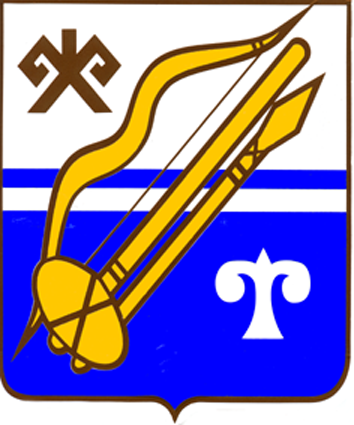 ГОРНО-АЛТАЙСК КАЛАНЫҤАДМИНИСТРАЦИЯЗЫРАСПОРЯЖЕНИЕJАКАAH19.10.15г.№ 1592-рО должностных лицах, уполномоченных на подписание и размещение на официальном сайте для размещения информации о государственных и муниципальных учреждениях в информационно-телекоммуникационной сети «Интернет» информации о результатах независимой оценки качества образовательной деятельности организаций, осуществляющих образовательную деятельность, оказания услуг организациями культуры 